Муниципальное автономное дошкольное образовательное учреждение города Нижневартовска детский сад №25 «Семицветик»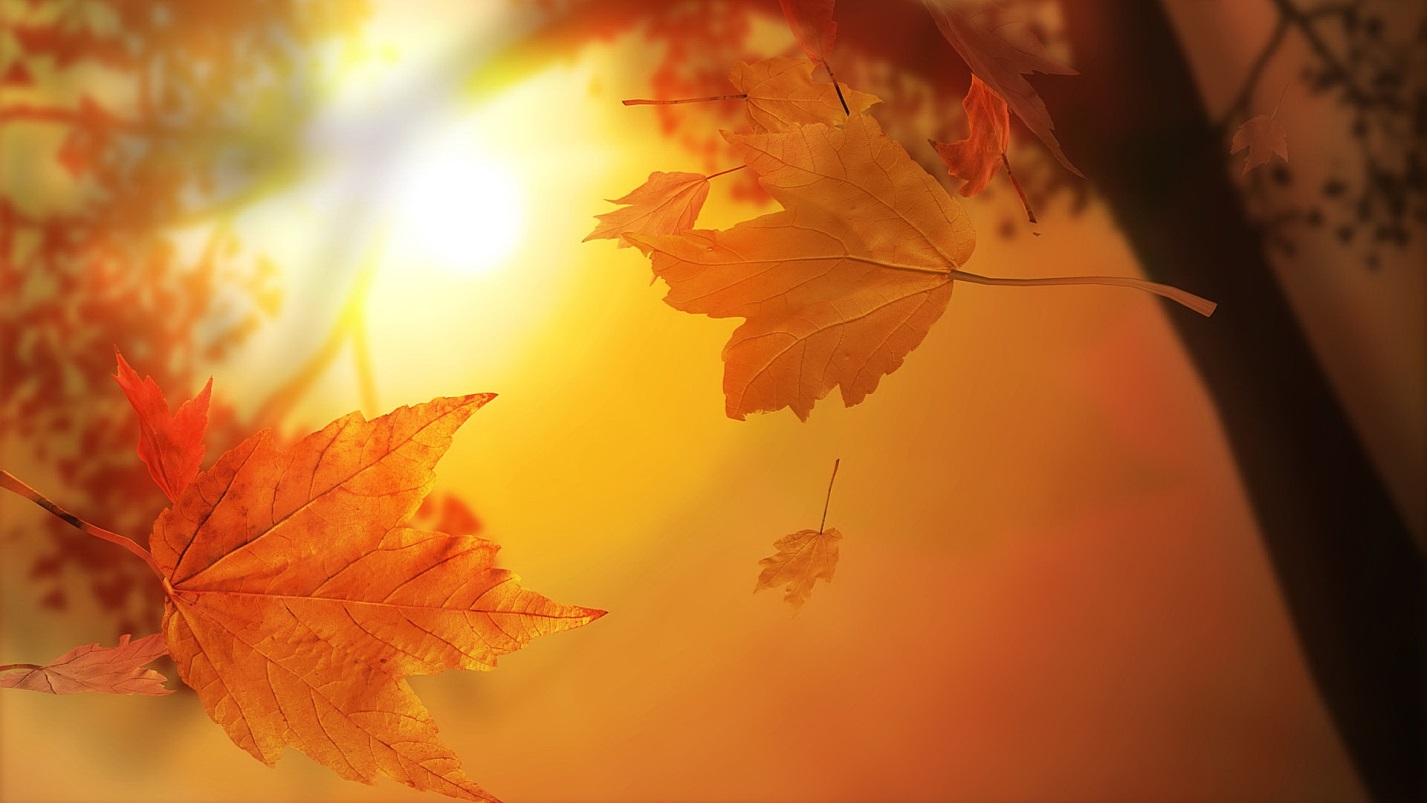 	Конспект непосредственной образовательной деятельностипо образовательной области« Чтение  художественной литературы»для детей 6 -го года жизниТема: «Чтение стихотворения В. Мирович «Все деревья облетели»»Подготовил: Жучкова Людмила Афанасьевна                                                воспитатель Программное содержание:Учить детей заменять ключевые слова в предложениях значками-символами; учить зарисовывать предметы и явления природы символами.Упражнять в умении рассказывать содержание стихотворения с использованием «мнемодорожки».Развивать память, внимание, наглядно-действенное мышление.Воспитывать доброе отношение к природе, интерес к чтению и заучиванию стихотворения.Материал к занятию: Репродукции картин с изображением осеннего леса; игрушка – ёжик; заготовленные осенние листочки; фломастеры и полоски бумаги для детей; лист белой бумаги и маркер яркого цвета для воспитателя; аудиозапись «Осенняя песня» П. И. Чайковский (из цикла «Времена года») Методические приёмы:1.Игровая мотивация «В гости пришел ёжик»2.Проблемная ситуация «Ёжик не знает, как рассказать слоненку об осени»3.Рассматривание картин с изображением осеннего пейзажа и беседа по их содержанию:4.Чтение стихотворения В.Мирович «Все деревья облетели»5.Беседа по содержанию стихотворения:6.Повторное чтение стихотворения «Все деревья облетели»7.Этюд « Осенние листочки».8.Составление «мнемодорожки» совместно с детьми.9. Чтение стихотворения воспитателем по «мнемодорожке»10.Чтение стихотворения детьми по «мнемодорожке»11.Итог занятия. Ход непосредственной образовательной деятельности.1.Игровая мотивация:Воспитатель: Ребята, сегодня к нам в гости пришел ежик и просит ему помочь. Спросим у ёжика, что случилось?2.Проблемная ситуация:Ежик: Мне прислал письмо друг – слоненок, который живет очень далеко в жаркой стране Африке, где никогда не бывает холодно. Он просит рассказать ему, что такое осень, а я не умею писать и не знаю, как ответить слонёнку. Воспитатель: Ну что, ребята, поможем ёжику? А помогут нам картины.3.Рассматривание картин и беседа по их содержанию: Воспитатель: Давайте все вместе рассмотрим красоту осеннего леса на картинах.- Что на них изображено? (Лес, деревья, желтые, опавшие листья)- Какое время года изображено на картинах? (осень)- А как вы поняли, что изображена осень? (дождь, лужи, желтые опавшие листья, обнаженные деревья, лужи)- Скажите, а на всех ли деревьях листья желтеют и опадают? (на елях остаются иголки зеленого цвета)- Какое настроение вызывают эти картины у вас и почему? (грустное, печальное потому, что идет дождь, небо пасмурное)4.Чтение стихотворения В.Мирович «Все деревья облетели»Воспитатель: А ещё об осени нам могут рассказать стихи, которые пишут поэты.Вот послушайте стихотворение поэта Мировича «Все деревья облетели»«Все деревья облетели.Зеленеют только ели,Стали голыми леса.Днем и ночьюДождик льёт.Грязь и лужи у ворот».5.Беседа по содержанию стихотворения:- Что нам в этом стихотворении рассказывает поэт об осени?Разъяснительные вопросы:	- Что случилось с деревьями? - Что ещё в стихотворении говориться про осень? (дождик льёт, грязь и лужи у ворот)- Понравилось вам стихотворение?- Ребята, я вам сейчас еще раз прочитаю это стихотворение, а вы его послушаете с закрытыми глазами и скажите потом, что вы себе представили.6.Повторное чтение стихотворенияВоспитатель: Что вы себе представили?  (идет дождь, падают листья, везде лужи)7.Этюд « Осенние листочки». Воспитатель: А сейчас ёжик предлагает вам отдохнуть.Дети изображают под музыку Чайковского падающие и кружащие осенние листья.8.Составление «мнемодорожки» совместно с детьми.Воспитатель: Ребята, давайте мы с вами нарисуем осень, о которой рассказывает нам поэт В.Мирович в своем стихотворении «Все деревья облетели» и отправим слоненку в Африку.Чтение 1-ой строчки стихотворения:«все деревья облетели. Воспитатель: Ребята, что мы   нарисуем в первом квадрате? (ветку дерева с облетающими листьями)Чтение 2-ой строчки стихотворения:«зеленеют только ели»Воспитатель: Ребята, что мы  нарисуем во втором квадрате? (ель)Чтение 3-ей строчки стихотворения:«стали голыми леса»Воспитатель: Ребята, что мы  нарисуем в третьем квадрате? (деревья без  листьев)Чтение 4-ой строчки стихотворения:«днём и ночью дождик льёт»Воспитатель: Ребята, что мы  нарисуем в следующем квадрате? (дождь, солнце, звёздочку)Чтение 5-ой строчки стихотворения:«грязь и лужи у ворот»Воспитатель: Ребята, что мы  нарисуем в последнем квадрате? (грязную лужу)9. Чтение стихотворения по «мнемодорожке»Воспитатель: Посмотрите, что у нас получилось.Воспитатель читает стихотворение, показывая указкой от рисунка к рисунку на полученной «мнемодорожке».10.Чтение стихотворения детьми по «мнемодорожке»Воспитатель: Даша, попробуй теперь ты рассказать стихотворение по своему рисунку.                         Теперь ты, Дима, расскажи (спросить 3-4 детей).11.Итог:Воспитатель: - Как вы думаете, теперь слонёнок поймёт, что такое осень, если мы ему отправим ваши рисунки?- Какое стихотворение об осени вы сегодня слушали и рассказывали?- Давайте наши рисунки сложим в конверт и отправим в Африку.